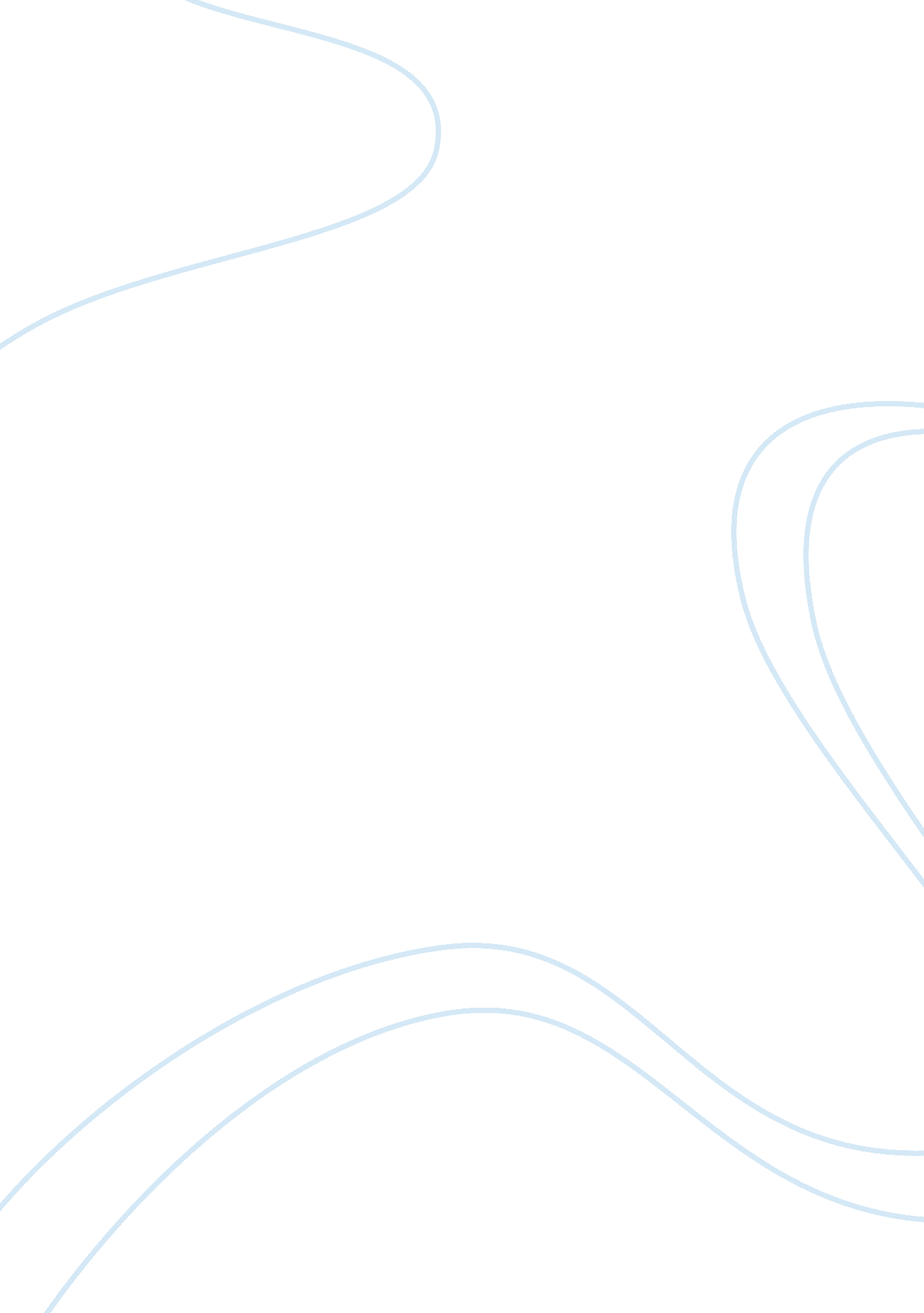 Understanding the classLiterature, Russian Literature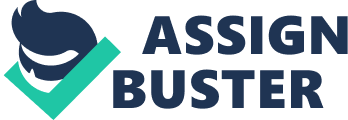 Understanding the My attendance was consistent in that I attended all the es and also paid attentionto what the teacher taught. I made sure that I was actively involved in class discussions and actively participated in thinking of new ideas or answers whenever the instructor asked questions. I also sought clarification on a topic or a point which I did not understand well. I made sure that I involved myself with other active members of the class who shared the same ideologies as mine. I made sure that I went though the notes of our instructor after every class session and analyzed the anticipated questions and ideas from the instructor. 
I prepared a few questions which I anticipated to be asked by the instructor so as to be o track during the class session. I tried as much to resist any distractions. I did this by sitting in a position of class where disruptive classmates are away from. I always put myself in the learning mood, focused on the instructor. I listened actively and took short notes in order for me to comprehend more. During the course of the semester, I shifted my position quite often for to remain alert during class time and tried not to distract myself by use of a phone or talking to my neighbor. 
During the class sessions, I learned that love involves feelings and emotions. It is a powerful affection of which makes one to be happy and show contentment. Knowing happiness means feeling cheerful and contentment in a manner that one feels satisfied. Love also is a form of human compassions and kindness. This explains how through it, we can feel the fullness of life. Love as a noun describes something adorable. Love as noun means that it is adoring feeling of deep affection between two people. It refers to another person as a beloved person involving desire. It can be something liked or showing affectionate concern toward others. Love as a verb is an action. This means that love expressing love towards another person or something. The action of showing love or showing affection explains love as a verb. As a verb, love can be used within the context of action whereby two people are involved in kissing or embracing each other. 
By attending class sessions, I understood that sexual identity is important for the development of an individual in terms of self-esteem and one’s self confidence. Sexual identity gives a person an opportunity to understand who they are and who they are sexually attracted to. Personal identity is defined by sexual identity of an individual. The two go hand in hand in that personal identity is mentally related and determines the sexual identity of an individual. It is good for people to understand their sexual identity for them to develop mentally with others and for the society to understand them well. 
I liked the topic about the different between men and women. Women like complements. Women like to hear that they are beautiful and that is why they put make ups. Men on the other side like what they see. For instance, men are attracted to the physical beauty or appearance of women. They don’t mind to know what is inside the woman but they are concerned and attracted to their physical appearance and beauty. This is an area I haven’t understood in the real life. Thanks to my instructor, I can now differentiate the two concepts. 
The instructor discussed about the existence of romantic love between two people needs the four components according to Rubin. The four components measure romantic love as involving interpersonal attitude of demonstrating care, needing the other partner, embracing and building trust and interpersonal tolerance. The class sessions gave the opportunity to understand that the quality of love is comprised of three components which include intimacy, commitment and passion. Intimacy is a feeling of being closely associated to another person; commitment is showing or demonstrating dedication and passion as having a strong desire of feeling towards another person. 
Love also involves different styles as discussed in class. By attending class, I got the opportunity to horn my skills and gain knowledge in matters of love. The study of rules of engagement, styles of love was of great importance. The knowledge gained about love is significant in my daily life in that I can be able to make wise decisions when it comes to love, make good judgment when in a comprised situation of love and even assist my friends in solving love issues with their partners. I also got the opportunity to differentiate difference concepts of love such as dating, hooking up, going out and hanging out. The terms are often misused in real life. 